THE MARÍAS RELEASE HIGHLY-ANTICIPATED DEBUT ALBUM CINEMA + UNVEIL NORTH AMERICAN HEADLINE TOURALBUM ARRIVES ALONGSIDE OFFICIAL MUSIC VIDEO FOR “CALLING U BACK” – WATCH HERERELEASE DAY EVENTS TAKING PLACE ACROSS NEW YORK + LOS ANGELES, WITH EXCLUSIVE POP-UP AT ICONIC LA RECORD STORE SUPERVINYLBUY/STREAM CINEMA HERE“CINEMA – this forthcoming brilliant new album… The future feels really great for you guys.” – ZANE LOWE“It’s hard to describe The Marías without using the adjective ‘smooth’ in every sentence… Led by singer María, the band employs maximal slinkiness in the service of jazzy, gauzy, utterly charming, slyly funky pop.” – NPR“The Marías have dreamed up a flurry of magnetizing tracks with redolent lyrics balanced out by melodies that meld jazz, funk, and electro-lounge…” – VOGUE“The Marías play smooth, melodic pop with sensual lyrics in both English and Spanish, not to mention complicated grooves that hint at soul music and Latin jazz…María sings about love in a hushed murmur that invites the listener to lean in to catch every word.” – LOS ANGELES TIMES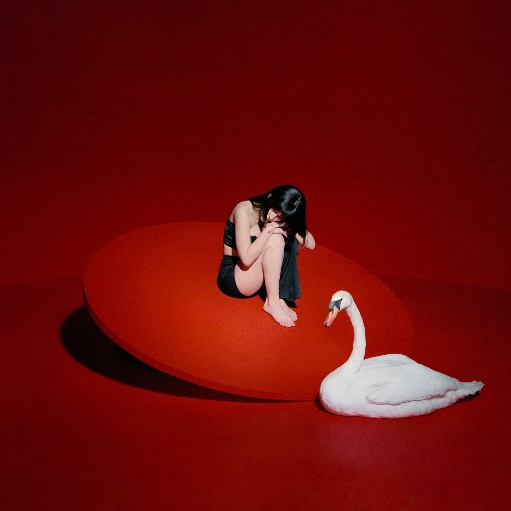 download hi-res press photos | download hi-res album artworkAcclaimed alternative-pop band The Marías today released their eagerly awaited debut album CINEMA via Nice Life Recording Company/Atlantic Records (buy/stream HERE). The album arrives alongside an official music video for “Calling U Back” directed by lead singer María Zardoya and Bethany Vargas (watch HERE).Also available beginning today are tickets to the band’s highly-anticipated CINEMA North American headline tour. The 2022 run will kick off at Las Vegas’ Brooklyn Bowl on January 26 and include a show at NY’s Brooklyn Steel on February 17, before culminating with a hometown show at The Novo in LA on March 12. Tickets are available for purchase now HERE. On this side of the year, the band will play a show on October 5 at the iconic Red Rocks Amphitheatre in Colorado, opening for Leon Bridges. They’ll also perform next month at The Ford Theater with the Youth Orchestra of Los Angeles, as well as at Boise’s Treefort Music Festival in September [full live show routing enclosed below].To celebrate the album release, the band will be hosting a pop-up fan event this evening at Supervinyl in Los Angeles. From 6-9pm, fans can come by the iconic record store for album signings, custom astrology portraits and readings, exclusive merch, and more! Other release week celebrations include art installations in NY’s Times Square and LA’s Silverlake neighborhood, featuring giant custom-made swan sculptures paying homage to the album’s artwork. Earlier this week, the band appeared on Zane Lowe’s Apple Music radio program, with Lowe praising their “brilliant new album” and declaring, “The future looks really great for you guys.”CINEMA was written and produced entirely by Zardoya and her partner – producer and multi-instrumentalist Josh Conway – within their LA apartment. In performing the music, the duo is joined by their closest friends Jesse Perlman (guitar), Edward James (keys), and Gabe Steiner (trumpet) to round out the band. When dreaming up their first full-length, Zardoya and Conway mined inspiration from such hyper-imaginative filmmakers as Pedro Almodóvar and Wes Anderson, achieving an untamed emotionality that acutely amplifies the most intimate of feelings. In addition to those influential classic films, the album’s title also pays homage to the work María and Josh first collaborated on – creating music for film + television scores. (In a nod to the bilingualism of their work, the title CINEMA carries the same meaning in both English and Spanish).By sharing their album with the world, the band hopes to ignite a creative impulse within their listeners:“We want people to feel inspired to create anything, whether it’s music or art or whatever else they’re drawn to,” says María. “Hopefully the songs will help them to break away from real life for a while and create some kind of dream world in their heads – something like the scenes to their own little movie.”CINEMA includes previously released debut single “Hush,” which arrived in April alongside a mystical official music video starring Zardoya (watch here). The bold, bass-heavy track was met with acclaim from outlets including MTV, E!, Paste [Best Songs of the Week],  Brooklyn Vegan, Uproxx and more. Released earlier this month, “Un Millón” – one of several songs in Spanish appearing on the album – unfolds in swaying beats and spellbinding melodies, with lyrics that express a tender affection for Zardoya’s beloved birthplace of Puerto Rico. That track also received praise upon release, including from FLAUNT and Ones to Watch. Just this week, the band teased the arrival of the full-length with the release of “Little By Little,” earning a global New Music Daily cover at Apple Music.EARLY PRAISE FOR CINEMA:“The hypnotic lead single entrances with a minimal electronic beat and almost blasé, sometimes whispered kiss-offs, while the visual is reminiscent of giallo-era Italian horror. Decadent blood-red tones suggest something delightfully sinister is at work.” – MTV “The L.A.-based indie band embrace pop's ongoing (and always welcome) disco trend on this sultry lead single from their long-awaited debut album, CINEMA. This one's seriously sexy.” – E!“The alt-pop band we all should be listening to on a sunset drive home is most definitely The Marías. The sensual yet vibrant lyrics sung both in English and in Spanish never cease to nod to the essence of old-time movies and sounds.” – FLAUNT“The Marías have finally put out the first single ahead of their highly-anticipated debut album… ‘Hush’ continues to develop their talent for breathy, hypnotic jams.” – PASTE [BEST NEW SONGS OF THE WEEK]“The Marías know how to get our hearts fluttering and minds daydreaming. And their newest release is a reminder they also know how to get our bodies moving. The stunning single, ‘Un Millón,’ has us feeling a million different types of bliss… Its addictiveness already has us feeling hooked on the project to come, and we cannot wait to experience it in full.” – ONES TO WATCH“First single ‘Hush’ is definitely on the cinematic tip; modern noir synth.” – BROOKLYN VEGAN “After sharing a handful of effervescent singles, The Marías have officially unveiled their debut full-length album ‘Cinema’ with the dark pop anthem track ‘Hush.’ Over a reverberating beat, vocalist María Zardoya’s gossamer vocals delicately ushers in an era of sensual-yet-energizing music.” – UPROXX“A woozy, bass-heavy, and impeccably intoxicating track… as always it’s the chemistry between the couple that ignites something within their music.” – GRIMY GOODS“The Los Angeles-based group is the picture of unbothered excellence on the first lead-up to their new album… It doesn’t matter how cool you are – you’re probably not as cool as The Marías.” – CULTURE COLLIDE***UPCOMING LIVE DATES:20217/30/2021 – The Ford Theater (with the Youth Orchestra of Los Angeles) – Los Angeles, CA9/22 – 9/26/2021 – Treefort Music Festival – Boise, ID10/5/2021 – Red Rocks Amphitheatre (opening for Leon Bridges) – Denver, CO2022 – CINEMA North American Headline Tour 1/26/2022 – Las Vegas, NV – Brooklyn Bowl1/27/2022 – San Diego, CA – SOMA1/28/2022 – Phoenix, AZ – Van Buren1/29/2022 – Santa Fe, NM – Meow Wolf2/1/2022 – El Paso, TX – Lowbrow Palace2/3/2022 – Austin, TX – Emo's2/4/2022 – San Antonio, TX – Paper Tiger2/5/2022 – Houston, TX – White Oak Music Hall2/6/2022 – Dallas, TX – Granada Theater2/8/2022 – St. Louis, MO – Old Rock House2/10/2022 – Nashville, TN – Exit/In2/11/2022 – Atlanta, GA – Buckhead Theatre2/12/2022 – Carborro, NC – Cat’s Cradle2/14/2022 – Washington DC – 9:30 Club2/17/2022 – Brooklyn, NY – Brooklyn Steel2/18/2022 – Philadelphia, PA – TLA2/19/2022 – Boston, MA – Paradise Rock Club2/22/2022 – Toronto, ON – Danforth2/24/2022 – Chicago, IL – Vic Theatre2/26/2022 – Madison, WI – Majestic Theatre2/27/2022 – Minneapolis, MN – First Ave3/2/2022 – Salt Lake City, UT – The Depot3/4/2022 – Seattle, WA – Neptune3/5/2022 – Vancouver, BC – Venue3/6/2022 – Portland, OR – Wonder Ballroom3/8/2022 – Eugene, OR – Sessions Music Hall3/9/2022 – Sacramento, CA – Ace of Spades3/11/2022 – Oakland, CA – Fox Theater3/12/2022 – Los Angeles, CA – The Novo***The Marías have fast proven among the most visionary and entrancing new bands in recent memory. Born in Puerto Rico and raised in Atlanta, María Zardoya moved to Los Angeles in 2016 where she met drummer Josh Conway after a performance at the famed Kibitz Room Bar at Canter’s Deli. The two began writing together, crafting a remarkable collection of mesmerizing original songs fusing kaleidoscopic soul, gentle jazz, and imagistic, bilingual lyricism. The Marías quickly grew a passionate local following, prompting the Los Angeles Times to declare them “the perfect indie band for L.A. kids.” With sold out shows and rapidly increasing national attention, the band made an auspicious debut with their twin EPs: SUPERCLEAN, VOL. I (released in 2017) and 2018’s SUPERCLEAN, VOL II – the latter highlighted by the single, “Ruthless,” joined by an official video directed and produced by Ian Lipton and The Marías.Last year saw The Marías unleash a series of new songs affirming their continued creative evolution. “Hold It Together” and “Jupiter” were released in the top half of 2020, accompanied by official music videos. Melted hailed “Jupiter” as “a soothing dream from retro outer-space”  while “Hold It Together” received applause from such publications as The FADER, which wrote, “The pop-leaning and low-key love song features guitar and key lines that interlock hand in hand. Right in the pocket is the cotton candy-textured voice of vocalist María that coolly asks you to slow down with her.” In October, The Marías released two new songs written and recorded during lockdown – “Care For You” and “bop it up!” – both joined by official videos co-directed by María with longtime visual collaborator Bethany Vargas. “Care For You” received acclaim from V Magazine, which praised it as “a slow, jazzy jam, both sensual and soothing,” while Órale enthused, “‘bop it up!’ is unlike any project The Marías have put out before… Although their signature tenderness is still recognizable, listeners will discover a newfound sense of invigoration.” “Both tracks are quarantine jams to dance and cry to, the kind of music we need during this endlessly trying time, added international art and fashion magazine TEETH. “The Marías have this incredible ability to transport you.” # # #CONNECT WITH THE MARÍASOFFICIAL | INSTAGRAM | TWITTER | YOUTUBE | TIKTOKFOR PRESS INQUIRIES, PLEASE CONTACT:Ashley Kalmanowitz | Ashley.Kalmanowitz@AtlanticRecords.com Libby Kober | Libby.Kober@AtlanticRecords.comTrish Mollo | Trish.Mollo@AtlanticRecords.com